Jokes of the week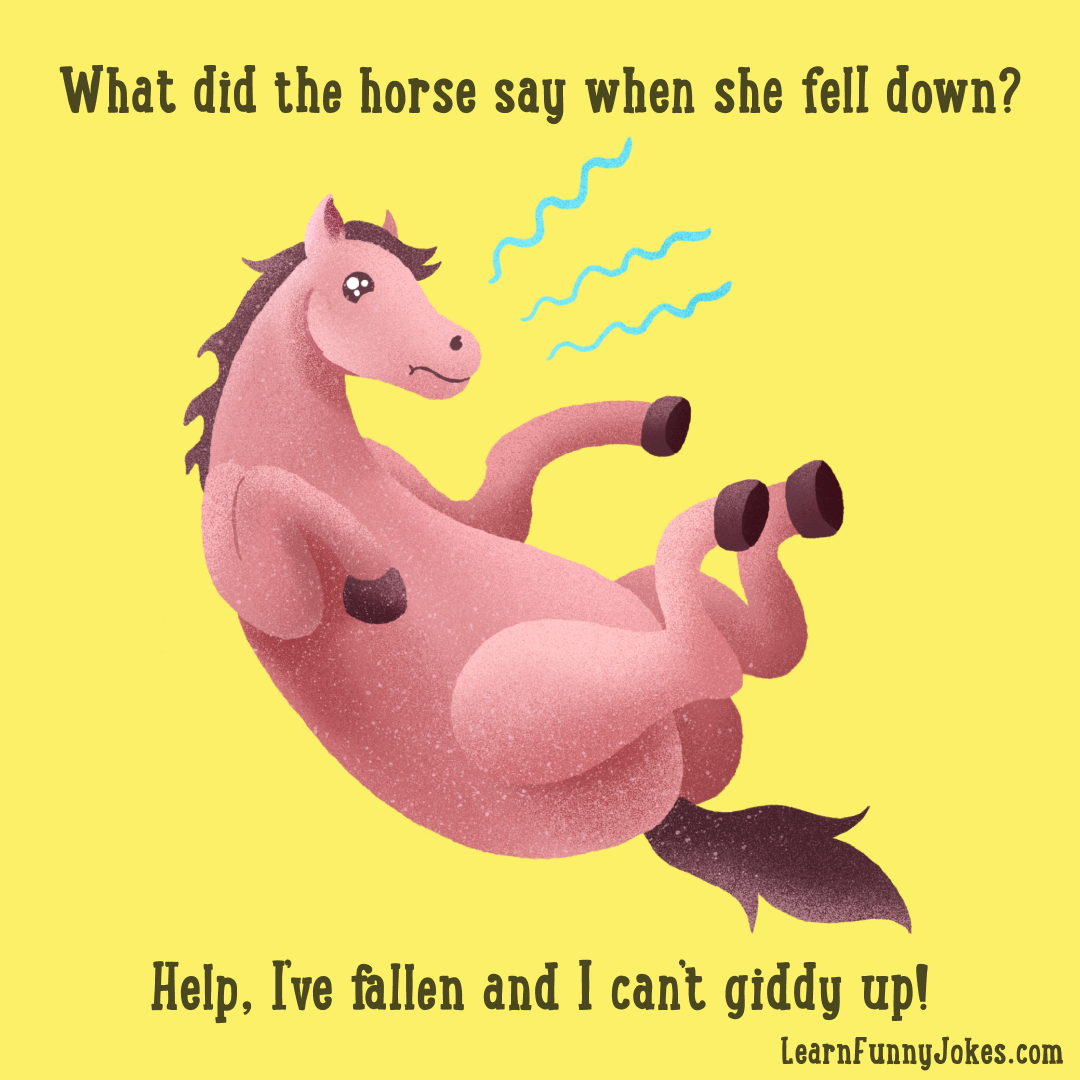 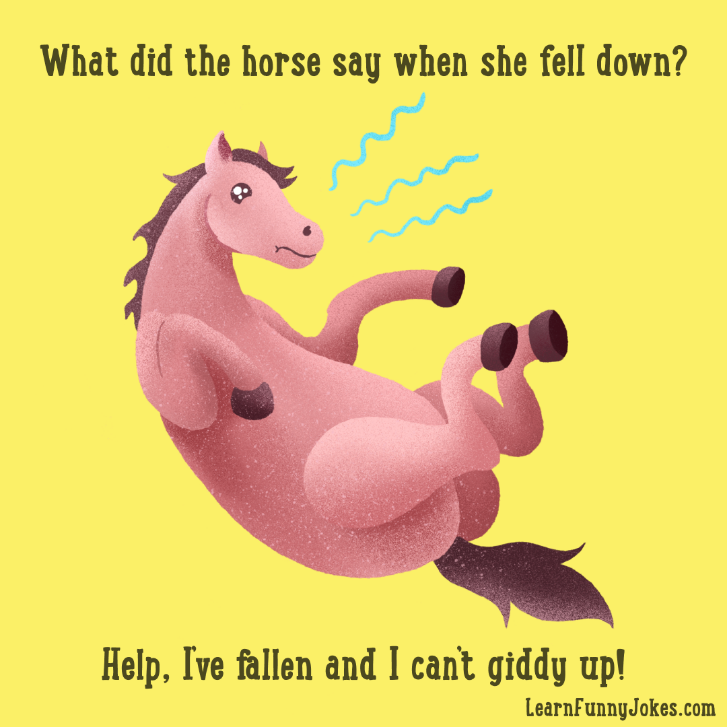 That one was a good one haha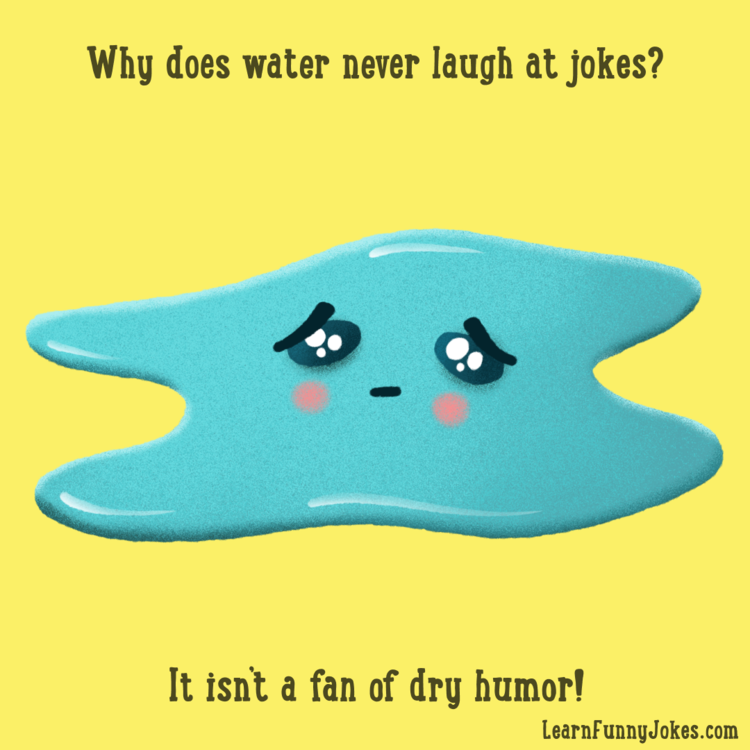 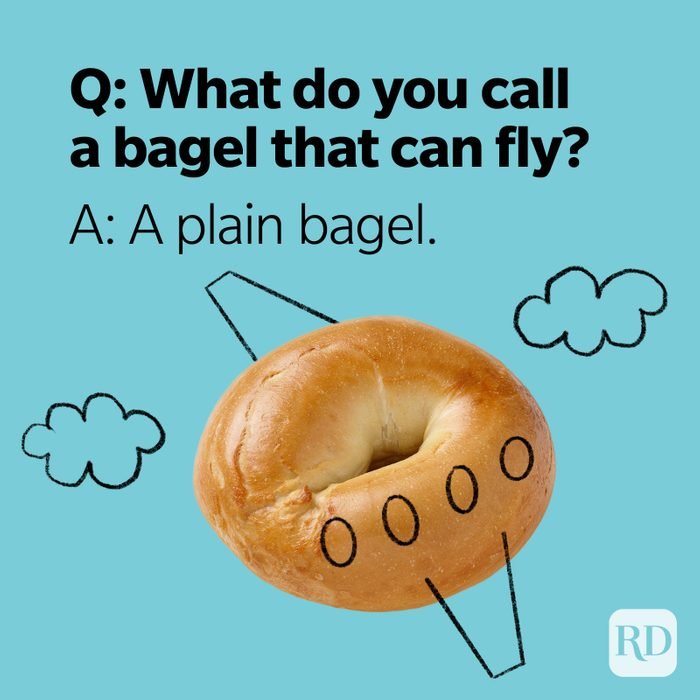 Did you get that one if not think again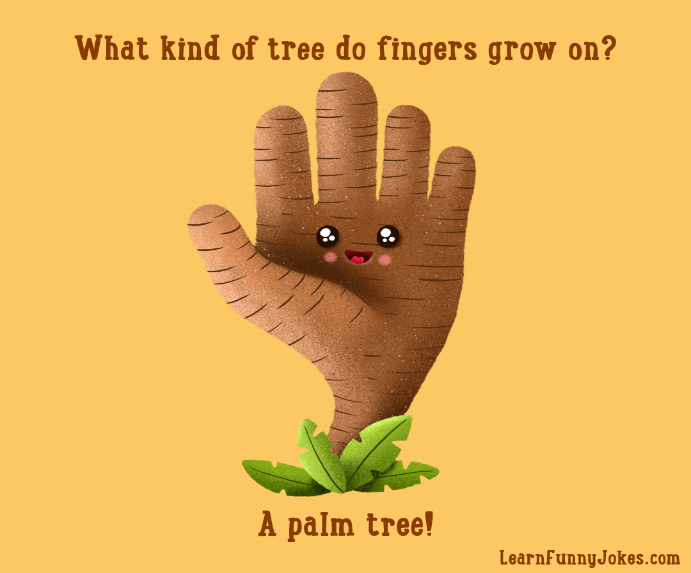 That’s it for me byee have a good one 